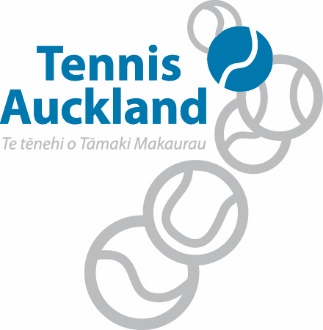 TENNIS AUCKLAND REGION INCORPORATEDNomination Form for Elected Board Member 2020Background Information FormNotesNominations for positions of Elected Board Members of Tennis Auckland must be made by completing this form in fullNominations will be referred to the Tennis Auckland Board Appointments Panel which will assess the nominations and notify its recommended nominee or nominees in accordance with the Tennis Auckland Constitution The Term of this appointment will be through to the 2021 AGM.Section 1 – To be completed by the NomineeNominations must be received at the Tennis Auckland office or info@tennisauckland.co.nz by 5pm Tuesday 1st September 2020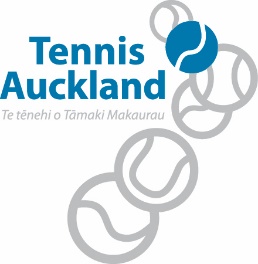 TENNIS AUCKLAND INCDECLARATION OF ELIGIBILITY AS BOARD MEMBERI	(name)
of 		(address)declare that I have submitted my nomination to be considered for election as an Elected Board Member of Tennis Auckland Inc.I solemnly and sincerely declare that I am eligible to be a Board Member in accordance with 
Rule 14.6 of the Tennis Auckland Constitution as I am not a person who:has been adjudged bankrupt who has not obtained a final order of discharge or whose order of discharge has been suspended for a term not yet expired, or is subject to a condition not yet fulfilled, or to any order under the Insolvency Act;has been convicted of any offence punishable by a term of imprisonment of two or more years unless that person has obtained a pardon or has served the sentence imposed on them;has been sentenced to imprisonment for any offence unless that person has obtained a pardon or has served the sentence imposed on them;is prohibited from being a director or promoter of or being concerned or taking part in the management of a company under the Companies Act 1955 or Companies Act 1993; oris subject to a property order (lacking in competence to manage own affairs) made under the Protection of Personal and Property Rights Act 1988.This Declaration is true and correct.   I understand that if this Declaration is not correct and I am subsequently appointed or elected to the Tennis Auckland Board, my appointment or election will be invalid.   If I am already a member of the Board and subsequent to this Declaration any one or more of the circumstances in (a) to (e) of this Declaration apply to me, I will be deemed to have vacated office as a Board Member upon such event.Signature	 Date …..../……/……...1.  Personal Details 1.  Personal Details 1.  Personal Details Personal Title (e.g. Dr, Mr, Mrs, Ms, Miss):Personal Title (e.g. Dr, Mr, Mrs, Ms, Miss):Personal Title (e.g. Dr, Mr, Mrs, Ms, Miss):Surname :Surname :Surname :Forenames :Forenames :Forenames :Citizenship :Citizenship :Citizenship :Residential Address :Residential Address :Residential Address :Postal Address (if different from above):Postal Address (if different from above):Postal Address (if different from above):Telephone   Business    (    )Telephone   Business    (    )Telephone   Business    (    )                        Home         (    )                        Home         (    )                        Home         (    )                       Mobile        (    )                       Mobile        (    )                       Mobile        (    ) Email : Email : Email :2.  Educational Qualifications2.  Educational Qualifications2.  Educational QualificationsSpecify highest educational qualifications together with any other qualifications relevant to the nomination:Specify highest educational qualifications together with any other qualifications relevant to the nomination:Specify highest educational qualifications together with any other qualifications relevant to the nomination:3.  Current Occupational Details3.  Current Occupational Details3.  Current Occupational DetailsOccupation or Job Title:Occupation or Job Title:Occupation or Job Title:Current Employers or Employment Status (e.g. self- employed):Current Employers or Employment Status (e.g. self- employed):Current Employers or Employment Status (e.g. self- employed):4. Governance Experience4. Governance Experience4. Governance ExperienceList details of all current and any significant previous directorships/trusteeships, private or public, and government appointments.  Please append a separate sheet if necessaryList details of all current and any significant previous directorships/trusteeships, private or public, and government appointments.  Please append a separate sheet if necessaryList details of all current and any significant previous directorships/trusteeships, private or public, and government appointments.  Please append a separate sheet if necessarya)Organisation (Name) :Organisation (Name) :a)Period (e.g. 2018-20) :Period (e.g. 2018-20) :a)Role(s) (e.g. Chairman, Deputy, Board Member) :Role(s) (e.g. Chairman, Deputy, Board Member) :b)Organisation (Name) :Organisation (Name) :b)Period (e.g. 2018-20) :Period (e.g. 2018-20) :b)Role(s) (e.g. Chairman, Deputy, Board Member) :Role(s) (e.g. Chairman, Deputy, Board Member) :c)Organisation (Name) :Organisation (Name) :c)Period (e.g. 2016-18) :Period (e.g. 2016-18) :c)Role(s) (e.g. Chairman, Deputy, Board Member) :Role(s) (e.g. Chairman, Deputy, Board Member) :d)Organisation (Name) :Organisation (Name) :d)Period (e.g. 2016-18) :Period (e.g. 2016-18) :d)Role(s) (e.g. Chairman, Deputy, Board Member) :Role(s) (e.g. Chairman, Deputy, Board Member) :e)Organisation (Name) :Organisation (Name) :e)Period (e.g. 2010-14) :Period (e.g. 2010-14) :e)Role(s) (e.g. Chairman, Deputy, Board Member) :Role(s) (e.g. Chairman, Deputy, Board Member) :5.  Relevant Work Experience5.  Relevant Work Experience5.  Relevant Work ExperienceList most relevant positions held.  Start with current or most recent position.  Please append a separate sheet if necessary.List most relevant positions held.  Start with current or most recent position.  Please append a separate sheet if necessary.List most relevant positions held.  Start with current or most recent position.  Please append a separate sheet if necessary.Period (Years)Employer  (Name)Position Held and Major Responsibilities6.  Relevant Sports Clubs or Voluntary Organisation Service6.  Relevant Sports Clubs or Voluntary Organisation Service6.  Relevant Sports Clubs or Voluntary Organisation ServiceList most relevant positions held in tennis and sport generally including at international, national and local levelList most relevant positions held in tennis and sport generally including at international, national and local levelList most relevant positions held in tennis and sport generally including at international, national and local levelPeriod (Years)Club/Organisation (Name)Position Held and Major Responsibilities7. Self-RatingPlease provide a self-rating of your abilities to contribute to each of the following business areas by circling the appropriate numberLowAverageHighStrategy Formulation12345Finance / Accounting12345Marketing / Promotion12345Communications / PR12345Operations12345Info Systems/Technology12345HR Management12345Legal12345Chairing Meetings12345Other (please specify)123458.  Why are you seeking nomination?9. What do you see as the future for New Zealand tennis?10. Additional Information Please include in this section any additional information that may be relevant in support of your application11. Conflicts of Interest Record any possible conflicts of interest that might arise if you are elected12. Referees 12. Referees Please provide the names of three referees who can be contacted regarding either your performance as a Director, or your previous experience, that you believe qualities you for election as a Board Member of Tennis AucklandPlease provide the names of three referees who can be contacted regarding either your performance as a Director, or your previous experience, that you believe qualities you for election as a Board Member of Tennis Aucklanda)Namea)Current Positiona)Employera)Telephone    Day           (   )a)                         Evenings (   )b)Nameb)Current Positionb)Employerb)Telephone    Day           (   )b)                         Evenings (   )c)Namec)Current Positionc)Employerc)Telephone    Day           (   )c)                         Evenings (   )13. Confirmation 13. Confirmation I hereby confirm the followingI hereby confirm the followinga)That the information supplied is complete and accurateb)That I have completed the Declaration of Eligibility in Section 3 of this application formc)That I am willing and available to meet with the Tennis Auckland Board Appointments Panel, if requested, to discuss my nominationd)That if elected as a Board Member of Tennis Auckland Region Incorporated I would be available to serve on the Board for between 1-3 years as specified in the Tennis Auckland Constitutione)That I authorise the Tennis Auckland Board Appointments Panel to contact referees listed in Section 12 regarding this applicationf)That I consent to Tennis Auckland retaining and using the personal information contained in this form and to distribute it to the Tennis Auckland Board Appointments Panel and to the Delegates at the AGM for the purposes of my nomination as an Elected Board Member.  I understand that once the elections have concluded, this information will be returned to me or destroyed, unless I agree to it being retained.  I understand I have the right to access this information and to change it, if necessary.  This consent is given under the Privacy Act.Signature:Signature:Date:Date: